Mrs. Yacavone7th Grade Science Materials List(Standard Classes)You MUST Carry with you at all timesPencils (top pick: Ticonderoga brand or mechanical)Pens (Red, Blue, Black, and other, NOT fluorescent or pastels)Highlighters (yellow, pink, green, orange, blue)Flash Drive (minimum 512 MB)Notebook filler paperTo turn in to science teacher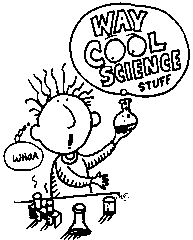 2 composition Notebooks2 pocket folders with prongs     (one folder must be RED)3 pack Large glue sticksPeriod 1 – 1 pack multicolor dry erase pensPeriod 4 – 1 pack post-it notesPeriod 5 – 1 extra 3 pack Large glue sticksSchool Locker (optional)- $5.00 Purchased from 1st period Teacher 8/13-8/20DUE BY Friday 8/15 or Monday 8/18Mrs. Yacavone7th Grade Science Materials List(Standard Classes)You MUST Carry with you at all timesPencils (top pick: Ticonderoga brand or mechanical)Pens (Red, Blue, Black, and other, NOT fluorescent or pastels)Highlighters (yellow, pink, green, orange, blue)Flash Drive (minimum 512 MB)Notebook filler paperTo turn in to science teacher2 composition Notebooks2 pocket folders with prongs     (one folder must be RED)3 pack Large glue sticksPeriod 1 – 1 pack multicolor dry erase pensPeriod 4 – 1 pack post-it notesPeriod 5 – 1 extra 3 pack Large glue sticksSchool Locker (optional)- $5.00 Purchased from 1st period Teacher 8/13-8/20DUE BY Friday 8/15 or Monday 8/18Mrs. Yacavone7th Grade Science Materials List(Standard Classes)You MUST Carry with you at all timesPencils (top pick: Ticonderoga brand or mechanical)Pens (Red, Blue, Black, and other, NOT fluorescent or pastels)Highlighters (yellow, pink, green, orange, blue)Flash Drive (minimum 512 MB)Notebook filler paperTo turn in to science teacher2 composition Notebooks2 pocket folders with prongs     (one folder must be RED)3 pack Large glue sticksPeriod 1 – 1 pack multicolor dry erase pensPeriod 4 – 1 pack post-it notesPeriod 5 – 1 extra 3 pack Large glue sticksSchool Locker (optional)- $5.00 Purchased from 1st period Teacher 8/13-8/20DUE BY Friday 8/15 or Monday 8/18Mrs. Yacavone7th Grade Science Materials List(Standard Classes)You MUST Carry with you at all timesPencils (top pick: Ticonderoga brand or mechanical)Pens (Red, Blue, Black, and other, NOT fluorescent or pastels)Highlighters (yellow, pink, green, orange, blue)Flash Drive (minimum 512 MB)Notebook filler paperTo turn in to science teacher2 composition Notebooks2 pocket folders with prongs     (one folder must be RED)3 pack Large glue sticksPeriod 1 – 1 pack multicolor dry erase pensPeriod 4 – 1 pack post-it notesPeriod 5 – 1 extra 3 pack Large glue sticksSchool Locker (optional)- $5.00 Purchased from 1st period Teacher 8/13-8/20DUE BY Friday 8/15 or Monday 8/18